Studie- en vakboeken Dedicon Uitgekomen kwartaal 2 2019Bevat alle gesproken boeken die in de periode april t/m juni 2019 aan de collectie van Dedicon zijn toegevoegd. Over deze lijstDeze lijst bevat de gesproken boeken van Dedicon Educatief die in het tweede kwartaal van 2019 aan de collectie van Dedicon zijn toegevoegd. De lijst bevat informatieve boeken voor volwassenen. De boeken zijn gesorteerd op achternaam van de auteur. De volgende gegevens zijn opgenomen:Auteur en titelEen korte inhoudomschrijving (indien beschikbaar)Het jaar van uitgaveOpleidingsniveau (mbo, hbo of wo)Het boeknummerAanduiding van het genre ‘niet’, omdat het gaat om informatieve boekenAanduiding V (voor volwassenen)Aanduiding 1 of meer dc = Daisy-schijfjes (omvang van het boek)Duur van het boek (voorbeeld 10:17 = 10 uur en 17 minuten)Vertolking NL: voorgelezen met een Nederlandse stemN.B. De boekgegevens worden rechtstreeks geleverd door Dedicon Educatief en niet gewijzigd voor de configuratie naar dit bestand. Dit bestand is met de grootst mogelijke zorg opgesteld, taal en spelfouten onder voorbehoud. Opgeven van boeksuggesties: Een boeksuggestie indienen doet u zo:Zoek in dit bestand.Noteer de titel, auteur en het boeknummer van het desbetreffende boek.U mailt de boeksuggestie aan klanten@passendlezen.nl met uw klantgegevens. In de onderwerpsregel noteert u (minimaal) ‘Suggestie studie- en vak’.De boeksuggestie voor het studie- en vakboek wordt door Passend Lezen in behandeling genomen. U ontvangt een terugkoppeling of het boek wel of niet in de collectie past en wordt opgenomen.Inhoud:
Informatieve boeken voor volwassenen	1Informatieve boeken voor volwassenenSportsociologie
Handboek op hbo/wo niveau voor Nederlandse en Vlaamse studenten.
2012
hbo,wo
s456747 niet - V - 2dc 46:01 NL
____________________________Avelingh, Mimi / Schilderen, boetseren en tekenen als kunstzinnige therapie
Mimi Avelingh laat in dit boek met praktijkvoorbeelden zien hoe en waarom schilderen, boetseren en tekenen van invloed kunnen zijn op ons innerlijk en lichamelijk welzijn. Voor vakmensen en leken
2007
hbo
s467427 niet - V - 1dc 8:07 NL
____________________________Bakker, Siets / Systemisch wijzer
kennis uit opstellingen die je iedere dag kunt gebruiken

hbo,wo
s467010 niet - V - 1dc 6:14 NL
____________________________Barrett, Richard / Naar bedrijfsvoering met een ziel
Theoretische en filosofische beschouwing over management en leiderschap
2009
hbo,wo
s467052 niet - V - 1dc 10:20 NL
____________________________Bouter, L.M. / Leerboek epidemiologie
2016
hbo,wo
s467224 niet - V - 1dc 18:31 NL
____________________________Butler, David / Begrijp de pijn
Elke pijn is echt en voor veel mensen is het een slopend deel van hun leven. Beter begrijpen waarom dingen zeer doen kan iemand helpen zijn pijn te begrijpen. Zodat ze door kunnen gaan met hun dagelijkse leven
2016
hbo,wo
s456884 niet - V - 1dc 4:07 NL
____________________________Capel, Pierre / Het Emotionele DNA : Gevoelens bestaan niet, maar ontstaan
Wanneer we het over onze gevoelens hebben, kunnen we ze meestal precies omschrijven. Maar hoe ze ontstaan, waar ze vandaan komen en, nog belangrijker, wat ze allemaal met ons doen, weten we vaak niet.  Zij zijn niet alleen van invloed op het ontstaan en verloop van ziekten, maar ook bepalend voor de gezondheid en zelfs onze levensduur.
2019
hbo,wo
s467421 niet - V - 1dc 8:05 NL
____________________________Deadman, Peter / Handboek van acupunctuur
2018
hbo,wo
s456155 niet - V - 3dc 54:16 NL
____________________________Dieckmann, Hans / Omgaan met dromen
1981
hbo,wo
s467420 niet - V - 1dc 5:12 NL
____________________________Gerards, Frans / Health counseling : het adviesgesprek in de (para)medische en verpleegkundige zorg
Praktijk- en studieboek voor werkers in de gezondheidszorg over de systematiek van het (para-)medische en verpleegkundige adviesgesprek en de begeleiding van pati?nten bij de navolging van geleverde adviezen
2006
hbo,wo
s467228 niet - V - 1dc 9:31 NL
____________________________Heijsman, Anke / Adviseren
2009
hbo,wo
s467599 niet - V - 1dc 5:44 NL
____________________________Hout, Anjo van / Integraal sociaal werk
naar de sociale professional van de toekomst
2016
hbo
s456877 niet - V - 1dc 10:07 NL
____________________________IJzendoorn, M.H. van / Pedagogiek in beeld
een inleiding in de pedagogische studie van opvoeding, onderwijs en hulpverlening
2016
hbo,wo
s467546 niet - V - 1dc 21:43 NL
____________________________Ittersum, Dirkjan van / Handboek WordPress 4
2016
mbo
s467417 niet - V - 1dc 9:53 NL
____________________________Jong, Stephan de / Verhalen van levenskunst
Korte verhalen met betrekking tot levenswijsheid, afkomstig uit uiteenlopende tradities en verzameld door de predikant van de Protestantse Kerk in Nederland
2004
hbo,wo
s456937 niet - V - 1dc 3:30 NL
____________________________Kleinlugtenbelt, Dick / Moderne levenskunsten : de mens en de kunst van het leven
Beschrijving van tien moderne levensstijlen, gecombineerd met oefeningen en vragen
2018
hbo,wo
s467205 niet - V - 1dc 11:36 NL
____________________________Kush, N?rada / De vedaâs voor iedereen
hun diepere betekenis en praktische toepassingen
2017
hbo,wo
s456881 niet - V - 1dc 15:00 NL
____________________________Langenbach, Isabelle / Frans
Overzicht op hbo-niveau van de werkwoordverbuigingen in het Frans.
2013
hbo
s467051 niet - V - 1dc 13:24 NL
____________________________Leeuw, Jan / De sportwereld voor het hbo
Studieboek voor studenten aan sport-gerelateerde hbo-opleidingen
2018
hbo
s456756 niet - V - 1dc 9:15 NL
____________________________Maciocia, Giovanni / De grondslagen van de chinese geneeskunde
De uitgave bespreekt de theorie van de traditionele Chinese geneeskunde en acupunctuur en beschrijft in detail de functie van de acupunctuurpunten en de behandelingsprincipes. Inhoud is gebaseerd op belangrijke referenties naar klassieke en moderne Chinese teksten en verklaart de toepassing van de theorie in een westerse praktijksetting.
2007
hbo,wo
s456142 niet - V - 4dc 90:10 NL
____________________________Meer, Annemarie van der / De 11 coachcompetenties in woord en beeld
gids voor de professionele coach
2016
hbo
s467665 niet - V - 1dc 8:30 NL
____________________________Meertens-Spada, Maryse / Ontdek de Lichtreiziger in jou : leer reizen tussen de dimensies
Visualisaties en gechannelde boodschappen over het bewust uittreden als middel om jezelf te ontwikkelen en anderen te helpen
2010
hbo,wo
s467418 niet - V - 1dc 4:07 NL
____________________________Mees-Christeller, Eva / Genezen met kunst
Introductie in de kunstzinnige therapie op basis van het gedachtegoed van Rudolf Steiner, waarbij wordt aangegeven welke vormen van deze therapie geschikt zijn voor welke ziekten.
2006
hbo
s467426 niet - V - 1dc 4:10 NL
____________________________Miller, William R. / Motiverende gespreksvoering
motiverende gespreksvoering, mensen helpen veranderen
2016
hbo,wo
s456843 niet - V - 1dc 18:06 NL
____________________________Munneke, Marten / Paramedische zorg bij reumatische aandoeningen
2003
hbo,wo
s467158 niet - V - 1dc 17:39 NL
____________________________Praag, Erik van / Spiritueel leiderschap
Ontwikkeling van een vorm van leiderschap, die is gebaseerd op het besef van verbondenheid met anderen, visie op wat men wenst te creëren en op handelen zonder schuld of oordeel
2002
hbo,wo
s467053 niet - V - 1dc 14:28 NL
____________________________Prophet, Elisabeth Clare / Het violette vuur
genezing voor lichaam, geest en ziel
2008
hbo,wo
s467416 niet - V - 1dc 1:54 NL
____________________________Rheenen, Hans van / Applicatie- en mediaontwikkeling : mbo niveau 4
2018
mbo
s467743 niet - V - 1dc 6:21 NL
____________________________Schouten, Ed / Projectmatig werken in de praktijk
2012
hbo
s456815 niet - V - 1dc 11:57 NL
____________________________Segal, Zindel V. / Mindfulness en cognitieve therapie bij depressie
2013
hbo,wo
s467140 niet - V - 1dc 19:08 NL
____________________________Steiner, Rudolf / Natuurwezens : de wereld van vuurwezens, elfen, nimfen en gnomen
Verzameling voordrachten uit het begin van de twintigste eeuw door de grondlegger van de antroposofie over het bestaan van natuurwezens
2005
hbo,wo
s467826 niet - V - 1dc 9:41 NL
____________________________Twisk, Jos W.R. / Inleiding in de toegepaste biostatistiek
2016
hbo,wo
s467225 niet - V - 1dc 22:06 NL
____________________________Vedfelt, Ole / De droom : uiteenlopende visies op een fascinerend verschijnsel
Overzicht van droomtheorie?n en hun toepassingen in diverse culturen en tijden
1997
hbo,wo
s467422 niet - V - 1dc 19:38 NL
____________________________Verhaeghe, Paul / Intimiteit
Holistische beschouwing over intieme relaties tussen mensen en de psychologische, biologische en sociale factoren die daarop van invloed zijn
2019
hbo,wo
s467064 niet - V - 1dc 14:38 NL
____________________________Visser, Gerard / Gelatenheid in de kunst
De moderne kunst probeert een nieuwe uitweg te vinden tussen traditie en moderniteit, hemel en aarde, en grijpt hierbij terug op de aan de mystiek ontleende gelatenheid, dat wil zeggen âniet handelenâ. Dit is het tweede, afzonderlijk te lezen deel in een trilogie. Vervolg op: Gelatenheid : gemoed en hart bij Meister Eckhart : beschouwd in het licht van Aristoteles&#039; leer van het affectieve.
2018
hbo,wo
s467206 niet - V - 2dc 26:09 NL
____________________________Vletter, Klaartje de / Oefeningenboek kunstzinnige therapie
Aan de hand van de seizoenen en hun kenmerkende kwaliteiten zijn ruim 250 therapeutische oefeningen weergegeven, samen met praktische tips, toepasselijke boektitels, afbeeldingen en gedichten
2017
hbo
s467425 niet - V - 1dc 10:30 NL
____________________________Vreeswijk, Michiel van / Mindfulness en schematherapie
Handleiding voor psychotherapeuten, gedragstherapeuten en schematherapeuten
2009
hbo,wo
s467139 niet - V - 1dc 7:35 NL
____________________________Zukav, Gary / Spirituele partners
Verhandeling over nieuwe manieren van spiritueel leven via multizintuiglijke waarneming en authentieke macht in een veranderende wereld
2010
hbo,wo
s467634 niet - V - 1dc 10:40 NL
____________________________Bibliotheekservice Passend LezenPostbus 840102508 AA Den HaagTel.: 	070 - 338 15 00E-mail: 	klanten@passendlezen.nlWebsite:	www.passendlezen.nl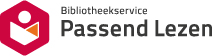 